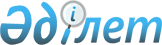 О внесении изменений в решение Айыртауского районного маслихата от 28 декабря 2022 года № 7-23-22 "Об утверждении бюджета Казанского сельского округа Айыртауского района на 2023-2025 годы"Решение Айыртауского районного маслихата Северо-Казахстанской области от 25 июля 2023 года № 8-6-9
      Айыртауский районный маслихат РЕШИЛ:
      1. Внести в решение Айыртауского районного маслихата "Об утверждении бюджета Казанского сельского округа Айыртауского района на 2023-2025 годы" от 28 декабря 2022 года № 7-23-22 следующие изменения:
      пункт 1 изложить в новой редакции:
       "1. Утвердить бюджет Казанского сельского округа Айыртауского района на 2023-2025 годы согласно приложениям 1, 2 и 3 к настоящему решению соответственно, в том числе на 2023 год в следующих объемах:
      1) доходы – 51 406,6 тысяч тенге:
      налоговые поступления – 5 622,1 тысяч тенге;
      неналоговые поступления – 0 тысяч тенге;
      поступления от продажи основного капитала – 327,9 тысяч тенге;
      поступления трансфертов – 45 456,6 тысяч тенге;
      2) затраты – 52 759,9 тысяч тенге;
      3) чистое бюджетное кредитование – 0 тысяч тенге:
      бюджетные кредиты – 0 тысяч тенге;
      погашение бюджетных кредитов – 0 тысяч тенге;
      4) сальдо по операциям с финансовыми активами – 0 тысяч тенге:
      приобретение финансовых активов – 0 тысяч тенге;
      поступления от продажи финансовых активов государства – 0 тысяч тенге;
      5) дефицит (профицит) бюджета – -1 353,3 тысяч тенге;
      6) финансирование дефицита (использование профицита) бюджета – 1 353,3 тысяч тенге:
      поступление займов – 0 тысяч тенге;
      погашение займов – 0 тысяч тенге;
      используемые остатки бюджетных средств – 1 353,3 тысяч тенге.";
      пункт 4 изложить в новой редакции:
       "4. Учесть целевые трансферты передаваемые из районного бюджета в бюджет сельского округа на 2023 год в сумме 19 084,6 тысяч тенге.
      Распределение указанных целевых трансфертов из районного бюджета определяется решением акима сельского округа о реализации решения Айыртауского районного маслихата об утверждении бюджета Казанского сельского округа на 2023-2025 годы.";
      приложение 1 к указанному решению изложить в новой редакции согласно приложения к настоящему решению.
      2. Настоящее решение вводится в действие с 1 января 2023 года. Бюджет Казанского сельского округа Айыртауского района на 2023 год
					© 2012. РГП на ПХВ «Институт законодательства и правовой информации Республики Казахстан» Министерства юстиции Республики Казахстан
				
      Председатель Айыртауского районного маслихата Северо-Казахстанской области 

Г. Абулкаирова
Приложениек решению Айыртаускогорайонного маслихатаот 25 июля 2023 года № 8-6-9Приложение 1к решению Айыртаускогорайонного маслихатаот 28 декабря 2022 года № 7-23-22
Категория
Категория
Категория
Наименование
Сумма, тысяч тенге
Класс
Класс
Наименование
Сумма, тысяч тенге
Подкласс
Наименование
Сумма, тысяч тенге
1
2
3
4
5
1) Доходы
51 406,6
1
Налоговые поступления
5 622,1
01
Подоходный налог 
334,6
2
Индивидуальный подоходный налог
334,6
04
Налоги на собственность
5 171,6
1
Налоги на имущество
178,0
4
Налог на транспортные средства
4 993,6
05
Внутренние налоги на товары, работы и услуги
115,9
3
Поступления за использование природных и других ресурсов
115,9
2
Неналоговые поступления
0
3
Поступления от продажи основного капитала
327,9
03
Продажа земли и нематериальных активов
327,9
1
Продажа земли
327,9
4
Поступления трансфертов
45 456,6
02
Трансферты из вышестоящих органов государственного управления
45 456,6
3
Трансферты из районного (города областного значения) бюджета
45 456,6
Функциональная группа
Функциональная группа
Функциональная группа
Наименование
Сумма, тысяч тенге
Администратор бюджетных программ 
Администратор бюджетных программ 
Наименование
Сумма, тысяч тенге
Программа
Наименование
Сумма, тысяч тенге
1
2
3
4
5 
2) Затраты
52 759,9
01
Государственные услуги общего характера
34 986,5
124
Аппарат акима города районного значения, села, поселка, сельского округа
34 986,5
001
Услуги по обеспечению деятельности акима города районного значения села, поселка, сельского округа
33 164,5
022
Капитальные расходы государственного органа
1 822,0
07
Жилищно-коммунальное хозяйство
17 609,8
124
Аппарат акима города районного значения, села, поселка, сельского округа
17 609,8
008
Освещение улиц в населенных пунктах
4 735,3
009
Обеспечение санитарии населенных пунктов
446,0
011
Благоустройство и озеленение населенных пунктов
2 917,7
014
Организация водоснабжения населенных пунктов
9 510,8
13
Прочие
163,0
124
Аппарат акима города районного значения, села, поселка, сельского округа
163,0
040
Реализация мероприятий для решения вопросов обустройства населенных пунктов в реализацию мер по содействию экономическому развитию регионов в рамках Государственной программы развития регионов до 2025 года
163,0
15
Трансферты
0,6
124
Аппарат акима города районного значения, села, поселка, сельского округа
0,6
048
Возврат неиспользованных (недоиспользованных) целевых трансфертов
0,6
3) Чистое бюджетное кредитование
0
Бюджетные кредиты
0
Погашение бюджетных кредитов
0
4) Сальдо по операциям с финансовыми активами 
0
Приобретение финансовых активов
0
Поступления от продажи финансовых активов государства
0
5) Дефицит (профицит) бюджета
-1 353,3
6) Финансирование дефицита (использование профицита) бюджета
1 353,3
Поступления займов
0
Погашение займов
0
Категория
Категория
Категория
Наименование
Сумма, тысяч тенге
Класс
Класс
Наименование
Сумма, тысяч тенге
Подкласс
Наименование
Сумма, тысяч тенге
8
Используемые остатки бюджетных средств
1 353,3
01
Остатки бюджетных средств
1 353,3
1
Свободные остатки бюджетных средств
1 353,3